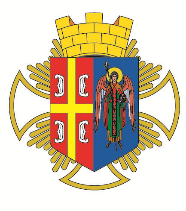 РEПУБЛИКА СРБИЈАОпштинскауправа Општине АранђеловацОдељење за инспекцијске послове- Комунална инспекција -КОНТРОЛНА ЛИСТА БРОЈ 4.2КОМУНАЛНО УРЕЂЕЊЕ НАСЕЉАУРЕЂЕЊЕ ДВОРИШТА И ПРОСТОРА ИЗМЕЂУ И ОКО ЗГРАДА, ВРТОВА , БАШТИ...Правни основ:Одлука о комуналном уређењу насеља („Службени гласник општине Аранђеловац“, број 2/2019,1/2020)КОНТРОЛНА ЛИСТА БРОЈ 4.2КОМУНАЛНО УРЕЂЕЊЕ НАСЕЉАУРЕЂЕЊЕ ДВОРИШТА И ПРОСТОРА ИЗМЕЂУ И ОКО ЗГРАДА, ВРТОВА , БАШТИ...Правни основ:Одлука о комуналном уређењу насеља („Службени гласник општине Аранђеловац“, број 2/2019,1/2020)ОПШТЕ ИНФОРМАЦИЈЕ О ИНСПЕКЦИЈСКОМ НАДЗОРУОПШТЕ ИНФОРМАЦИЈЕ О ИНСПЕКЦИЈСКОМ НАДЗОРУОПШТЕ ИНФОРМАЦИЈЕ О ИНСПЕКЦИЈСКОМ НАДЗОРУДео 1.Опште информације Део 1.Опште информације Део 1.Опште информације 1.1 Општина Аранђеловац – Општинска управа1.2 Одељење за инспекцијске послове – комунална инспекција1.3 Инспектор: 1.4Датум инспекцијског надзора: 1.1 Општина Аранђеловац – Општинска управа1.2 Одељење за инспекцијске послове – комунална инспекција1.3 Инспектор: 1.4Датум инспекцијског надзора: 1.1 Општина Аранђеловац – Општинска управа1.2 Одељење за инспекцијске послове – комунална инспекција1.3 Инспектор: 1.4Датум инспекцијског надзора: 1.5Врста инспекцијског надзора□ Редовни            □ Мешовити□ Ванредни □ Контролни □ Допунски1.5Врста инспекцијског надзора□ Редовни            □ Мешовити□ Ванредни □ Контролни □ Допунски1.5Врста инспекцијског надзора□ Редовни            □ Мешовити□ Ванредни □ Контролни □ Допунски1.6Инспекцијски надзор према облику: □ Теренски□ Канцеларијски1.6Инспекцијски надзор према облику: □ Теренски□ Канцеларијски1.6Инспекцијски надзор према облику: □ Теренски□ Канцеларијски1.7Налог за инспекцијски надзор: □ Да □ Не1.7Налог за инспекцијски надзор: □ Да □ Не1.7Налог за инспекцијски надзор: □ Да □ НеИНФОРМАЦИЈЕ О КОНТРОЛИСАНОМ СУБЈЕКТУИНФОРМАЦИЈЕ О КОНТРОЛИСАНОМ СУБЈЕКТУИНФОРМАЦИЈЕ О КОНТРОЛИСАНОМ СУБЈЕКТУДео 2.Правно/физичко лице, предузетник Део 2.Правно/физичко лице, предузетник Део 2.Правно/физичко лице, предузетник 2.1Подаци о контролисаном субјекту 2.1Подаци о контролисаном субјекту 2.1Подаци о контролисаном субјекту 2.1.1Назив/име и презиме субјекта: 2.1.1Назив/име и презиме субјекта: 2.1.2Адреса (улица и број): 2.1.2Адреса (улица и број): 2.1.3Место: 2.1.3Место: 2.1.4Град/Општина: 2.1.4Град/Општина: 2.1.5Поштански број: 2.1.5Поштански број: 2.1.6Телефон/Факс: 2.1.6Телефон/Факс: 2.1.7ПИБ:2.1.7ПИБ:2.1.8Матични број:2.1.8Матични број:2.1.9Бр. личне карте (за физичко лице):2.1.9Бр. личне карте (за физичко лице):Део 3.Локација Део 3.Локација Део 3.Локација 3.1Локација где је вршенинспекцијски надзор 3.1Локација где је вршенинспекцијски надзор 3.1Локација где је вршенинспекцијски надзор 3.1.1Адреса (улица и број): 3.1.1Адреса (улица и број): 3.1.2Место: 3.1.2Место: Ред. бројПитањеОдговор и број бодоваЛица дужна да се старају о уредном стању дворишта и простора око зграда:Лица дужна да се старају о уредном стању дворишта и простора око зграда:Лица дужна да се старају о уредном стању дворишта и простора око зграда:1. Контролисана површина:Одговор:Број бодова опредељених/утврђених:1адворишта, пословни простори правних и физичких лица, дворишта стамбених зграда, празни простори око и измећу зграда и дворишта су у уредном стањуда--бр. бодова-10/не--бр. бодова-0/1б са површине је уклоњен коров и други непотребни материјалда--бр. бодова-10/не--бр. бодова-0/1вдворишта засађена травом, цвећем и растињемда--бр. бодова-10/не--бр. бодова-0/1гжива ограда и друго растиње орезанида--бр. бодова-10/не--бр. бодова-0/1д бетонске површине/тротоари/прилазне стазе/степеништа/интерне саобраћајнице/противпожарне стазе и степениште нису оштећенида--бр. бодова-10/не--бр. бодова-0/1ђ У дворишту зграда колективног становања и пословних зграда према улици, простору око зграда и паркинг простору није затечено возило које није у функцији и без регистарских таблица је, ауто и камп приколице...да--бр. бодова-10/не--бр. бодова-0/1еније затечен грађевински или други отпад, смеће, остављено хаварисано возило или деловида--бр. бодова-10/не--бр. бодова-0/Напомена:Напомена:Напомена:Максималан број бодова: 70                                                                                Утврђен број бодова:Максималан број бодова: 70                                                                                Утврђен број бодова:Максималан број бодова: 70                                                                                Утврђен број бодова:ТАБЕЛА ЗА УТВРЂИВАЊЕ СТЕПЕНА РИЗИКАТАБЕЛА ЗА УТВРЂИВАЊЕ СТЕПЕНА РИЗИКАТАБЕЛА ЗА УТВРЂИВАЊЕ СТЕПЕНА РИЗИКАстепен ризикараспон броја бодоваобележи утврђени степен ризика по броју бодоваНезнатан60-70Низак50-59Средњи20-49Висок10-19Критичан0-9НАДЗИРАНИ СУБЈЕКАТМ. П.ИНСПЕКТОР